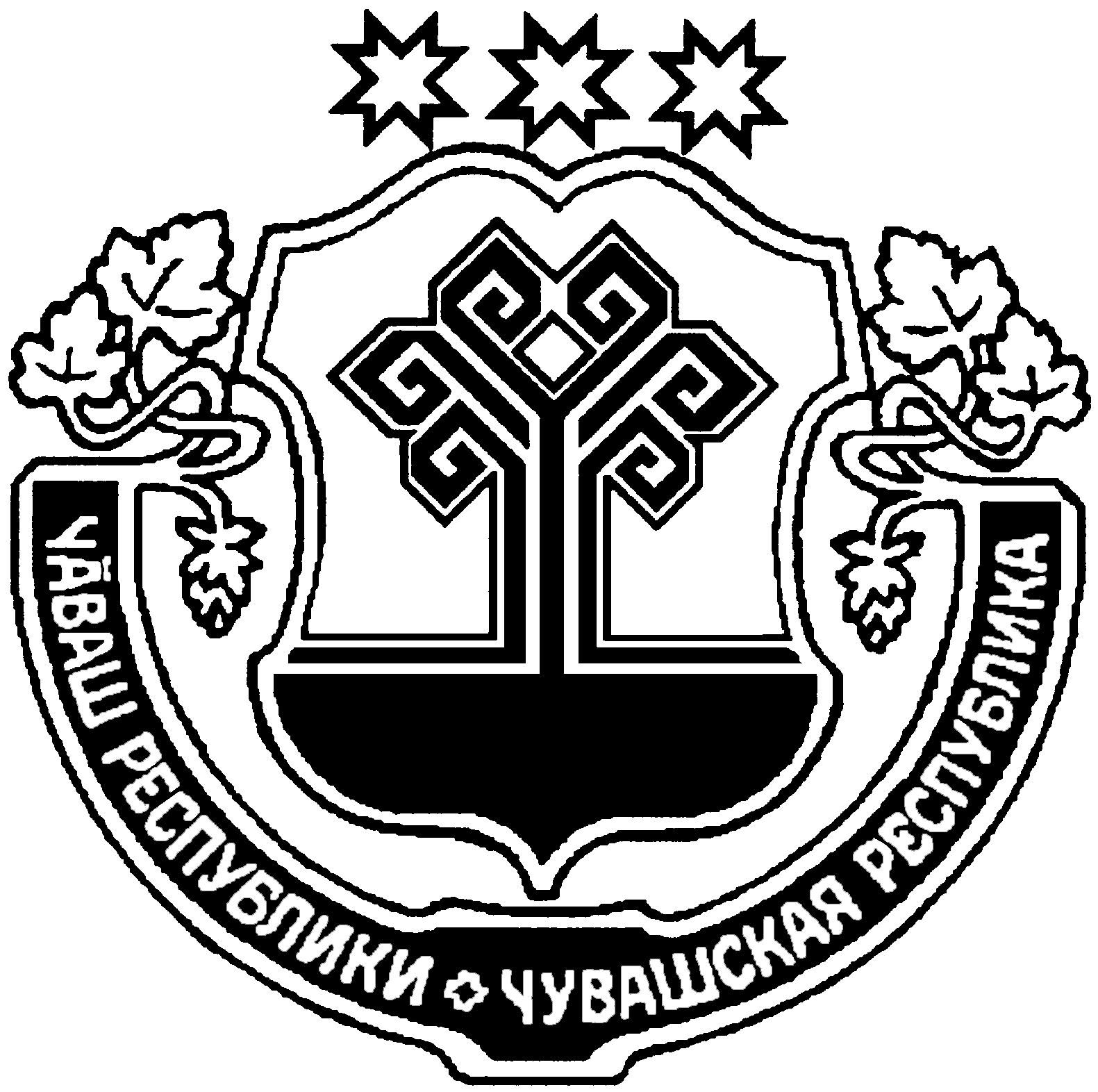 О мерах по реализации Решения собрания депутатов Питишевского сельского поселения Аликовского района «О внесении изменений в Решение Собрания депутатов Питишевского сельского поселения  «О бюджете Питишевского сельского поселения Аликовского района на 2021 год и на плановый период 2022 и 2023 годов»В соответствии с решением Собрания депутатов Питишевского  сельского поселения Аликовского района Чувашской Республики от 17.12.2021 г.  № 57 «О внесении изменений в решение Собрания депутатов Питишевского сельского поселения Аликовского района «О бюджете Питишевского сельского поселения Аликовского района Чувашской Республики на 2021 год и на плановый период 2022 и 2023 годов», администрация Питишевского сельского поселения Аликовского района постановляет:1. Принять к исполнению бюджет Питишевского сельского поселения Аликовского района Чувашской Республики на 2021 год и на плановый период 2022 и 2023  годов с учетом изменений, внесенных Решением Собрания депутатов от 17.12.2021 г.  № 57 «О внесении изменений в Решение Собрания депутатов Питишевского сельского поселения Аликовского района Чувашской Республики «О бюджете Питишевского сельского поселения Аликовского района Чувашской Республики на 2021 год и на плановый период 2022 и 2023  годов» (далее – Решение).2. Утвердить прилагаемый перечень мероприятий по реализации Решения согласно Приложению к настоящему Постановлению.3. Настоящее   постановление   подлежит    официальному       опубликованию (обнародованию) в муниципальной газете Питишевского сельского поселения Аликовского района.Глава Питишевского сельского поселения                                                                             А.Ю.ГавриловаПриложение к постановлению главы Питишевского сельского поселения Аликовского районаот «18» екабря 2021 г. № 57бП Е Р Е Ч Е Н Ьмероприятий по реализации решения Собрания депутатов Питишевского сельского поселения Аликовского района  Чувашской Республики от 17.12.2021 г.  № 57 «О внесении изменений в решение Собрания депутатов Питишевского  сельского поселения Аликовского района Чувашской Республики «О  бюджете Питишевского сельского поселения Аликовского района Чувашской Республики на 2021 год и на плановый период 2022 и 2023 годов»ЧУВАШСКАЯ РЕСПУБЛИКА АЛИКОВСКИЙ РАЙОНАДМИНИСТРАЦИЯПИТИШЕВСКОГО СЕЛЬСКОГО ПОСЕЛЕНИЯЧĂВАШ РЕСПУБЛИКИЭЛĔК РАЙОНЕПИТЕШКАСИ ЯЛ АДМИНИСТРАЦИЙĕ ПОСТАНОВЛЕНИЕ                  18.12.2021г. № 57бДеревня ПитишевоЙЫШАНУ                  18.12.2021г. №57б Питешкаси яле№ п/пНаименование мероприятияСроки реализацииОтветственныйисполнитель12341.Представление в финансовый отдел администрации Аликовского района сводных справок об изменении бюджетной росписи по главному распорядителю (распорядителю) средств бюджета Питишевского сельского поселения Аликовского района на 2021 год и предложений по уточнению показателей кассового плана исполнения бюджета Питишевского сельского поселения Аликовского района на 2021 годДо 31.12.2021 г.главные распорядители средств бюджета Питишевского сельского поселения Аликовского района 2.Внесение изменений в сводную бюджетную роспись бюджета Питишевского   сельского поселения Аликовского района на 2021 годне позднее 31.12.2021 г.финансовый отдел3.Представление в финансовый отдел администрации Аликовского района уточненных бюджетных смет казенных учреждений Питишевского сельского поселения Аликовского района, по которым были внесены изменения, на 2021 годне позднее 31.12.2021 г.главные распорядители средств бюджета Питишевского сельского поселения  Аликовского района 